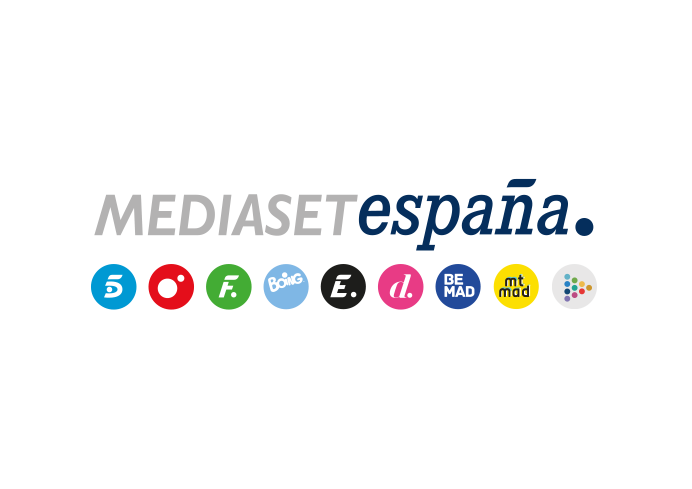 Madrid, 14 de junio de 2019España debuta el domingo en el Europeo Sub-21, que se verá íntegro en Cuatro y Mitele.esOfrecerán en directo los 21 partidos de la competición que se disputará entre el 16 y el 30 de junio en Italia y San MarinoLa retransmisión del evento contará con la producción de Supersport. José Antonio Luque comandará un equipo de comentaristas y colaboradores formado por Julen Guerrero, Pablo Pinto, Luis Alberto Vaquero, Aritz Gabilondo y Sergio Santos desde ItaliaEl Europeo Sub-21 supone para el combinado nacional la oportunidad de alzarse con su quinto título y clasificarse para los Juegos Olímpicos de Tokio 2020Todos los partidos que se van a disputar en el Campeonato de Europa Sub-21 podrán verse en Cuatro, en directo, y en Mitele.es, en directo y a la carta. Para la retransmisión de este evento, que se jugará en Italia y San Marino desde el 16 de junio hasta el próximo 30 de junio, Mediaset España confiará de nuevo en la producción y la experiencia en grandes competiciones deportivas de Supersport.José Antonio Luque será el encargado de narrar todos los encuentros, apoyado por un equipo de colaboradores y comentaristas formado por Julen Guerrero, Pablo Pinto, Luis Alberto Vaquero, Aritz Gabilondo y Sergio Santos desde Italia.Lo que está en juego: quinto título y billete a TokioTras ganar en 1986, 1998, 2011 y 2013, el conjunto nacional liderado por Luis de la Fuente buscará su quinta Eurocopa con 23 internacionales convocados, varios de los cuales ya juegan con la absoluta, como Ceballos, Oyarzabal o Fornals. Pero no solo está en juego el entorchado europeo: los cuatro equipos semifinalistas viajarán a Tokio en 2020 para disputar los Juegos Olímpicos, una cita a la que España no logró asistir ni en 2012 ni en 2016. Si La Rojita se clasificara para semifinales, el billete a Japón estaría asegurado. Incluso si esto no ocurre y se clasifica Inglaterra, favorita de su grupo, habría una posibilidad extra para el combinado nacional, ya que los ingleses no pueden ir a los Juegos porque allí participan integrados en la selección de Reino Unido. Si este fuera el caso, se jugaría un playoff (28 de junio) para decidir la cuarta plaza entre los dos segundos de grupo no clasificados para semifinales.CALENDARIO EUROPEO SUB-21 DE ITALIA Y SAN MARINO Serán 12 las selecciones que compitan en el Europeo, encuadradas en tres grupos. La Selección Española, que forma grupo con Italia, Bélgica y Polonia, arrancará su participación el domingo 16 de junio a las 21:00h frente la anfitriona, Italia. Volverá a jugar en la segunda jornada contra Bélgica el miércoles 19 de junio (18:30h) y en la tercera, el sábado 22 de junio, contra Polonia (21:00h). El primer clasificado de cada grupo y el mejor segundo disputarán las semifinales el jueves 27 de junio y los vencedores de estos encuentros pugnarán por el título en la gran final, el domingo 30 de junio a las 20:45h.Este es el calendario con todos los horarios del torneo:FASE DE GRUPOSDomingo 16 de junio – Primera jornada Grupo A18:30h.- Polonia - Bélgica 21:00h.- Italia – EspañaLunes 17 de junio – Primera jornada Grupo B18:30h.- Serbia - Austria 21:00h.- Alemania - Dinamarca Martes 18 de junio – Primera jornada Grupo C18:30h.- Rumanía - Croacia 21:00h.- Inglaterra - Francia Miércoles 19 de junio – Segunda jornada Grupo A18:30h.- España - Bélgica21:00h.- Italia – PoloniaJueves 20 de junio – Segunda jornada Grupo B18:30h.- Dinamarca - Austria 21:00h.- Alemania – SerbiaViernes 21 de junio – Segunda jornada Grupo C18:30h.- Inglaterra - Rumanía21:00h.- Francia – CroaciaSábado 22 de junio – Tercera jornada Grupo A21:00h.- Bélgica - Italia 21:00h.- España - Polonia Domingo 23 de junio – Tercera Jornada Grupo B21:00h.- Austria – Alemania 21:00h.- Dinamarca – SerbiaLunes 24 de junio – Tercera jornada Grupo C21:00h.- Croacia - Inglaterra 21:00h.- Francia – RumaníaSEMIFINALESJueves 27 de junio18:00h.- Primera semifinal21:00h.- Segunda semifinalFINALDomingo 30 de junio (20:45h)La retransmisión de este gran evento se une a las próximas citas deportivas de primer nivel que retransmitirá Mediaset España, como la Copa del Mundo de Baloncesto FIBA que se jugará en China en septiembre, la UEFA Euro 2020 y próximos encuentros de clasificación para la Copa Mundial de la FIFA 2022.